AbdulrasaqAbdulrasaq.323232@2freemail.com   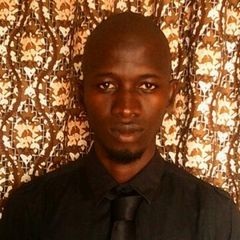 EDUCATIONAL BACKGROUND WITH DATES:Obafemi Awolowo University, Osun State (M.A English Language)           2015 till dateAl-Amaanat Islamic Studies Institute (Diploma,ABU)			2013- 2015Obafemi Awolowo University, Osun State.					2008-2012Darul-Kitab Was-sunnat				                               	2009-2012Islamic Model College							2004-2008Tapop Communication Concept                                                                 	2002-2004QUALIFICATIONS OBTAINED WITH DATES:Bachelor of Arts (B.A. English Language)Diploma Islamic Studies Education                                      				             West African Senior School Certificate Examination (WAEC)	             Secondary Certificate in Arabic StudiesPROFESSIONAL CERTIFICATE OBTAINED:Outdoor advertisement and corporate gifts production @ Tapop Communication Concept 			                                                	Human Relations SkillsCorporate gifts production							WORKING EXPERIENCE: Right foundation TutorialsDesignation: CoordinatorDuration: December 2013- March, 2014. Islamic Model College, Iwo, Osun StateDesignation: Teacher: Government and Literature-in-English Duration: January, 2013 – August 2015.Al-Amaanat Islamic Institutes, Iwo, Osun StateDesignation: Part-term Lecturer: English and Communication Skills. Duration:  November, 2013- June, 2016.Geo Global Service (International TESOL Training Institute, Lagos)Designation: TESOL TrainerDuration: July 2016 till date. 